Publicado en MADRID el 18/10/2018 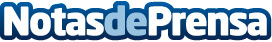 El nuevo modelo de cabina de criosauna XL garantiza el servicio a las personas más corpulentasHasta ahora, el único modelo de cabina de criosauna tenía limitaciones importantes en sus dimensiones, que se han corregido con esta nueva alternativaDatos de contacto:Nicolás91 159 27 16Nota de prensa publicada en: https://www.notasdeprensa.es/el-nuevo-modelo-de-cabina-de-criosauna-xl Categorias: Andalucia Entretenimiento Consumo http://www.notasdeprensa.es